FORMULAIRE DE DEMANDE DE MAINTIEN DU DROIT D'USAGE DE LA MARQUE QB(à établir sur papier à en-tête du titulaire)Centre Scientifique et Technique du Bâtiment 
Direction DEIS
Division REEM / Carreaux céramiques
84, avenue Jean Jaurès
Champs sur Marne
F-77447 Marne La Vallée Cedex 2Objet :	Demande de maintien du droit d’usage de la marque QB - associée au classement UPEC – Carreaux céramiques pour revêtements de solMadame, Monsieur,J'ai l'honneur de demander le maintien du droit d’usage de la marque QB associée au classement UPEC sur des produits qui ne diffèrent de ceux admis à la marque que par leurs marques commerciales et/ou leurs références commerciales spécifiques qui y sont apposées et éventuellement par des aménagements qui ne modifient en rien leurs caractéristiques certifiées.La société qui va fabriquer ces produits (fabricant) a les coordonnées suivantes :Nom : 	Adresse de l’unité de production : 	La société qui va distribuer ces produits (distributeur) a les coordonnées suivantes :Nom : 	Adresse : 	Lieux de stockage des produits : 	Je m’engage à fournir au distributeur ci-dessus désigné, le référentiel de certification de la marque QB associée au classement UPEC – Carreaux céramiques pour revêtements de sol et en particulier les dispositions de marquage fixées au § 2.5 de ce même référentiel de certification.Je m'engage à informer immédiatement le CSTB de toute modification apportée dans la distribution de ces produits et en particulier toute cessation d'approvisionnement du distributeur ci-dessus désigné.A cet effet, je déclare connaître et accepter les Exigences Générales de la marque QB, le référentiel de certification de la marque QB associée au classement UPEC – Carreaux céramiques pour revêtements de sol et m’engage à les respecter et à en informer mon réseau commercial pendant toute la durée d’usage de la marque QB et en particulier à me conformer sans restriction ni réserve aux décisions prises conformément aux Exigences Générales de la marque QB et au référentiel de certification de la marque QB associée au classement UPEC – Carreaux céramiques pour revêtements de sol.J'autorise le CSTB à informer le distributeur ci-dessus désigné, des sanctions prises conformément au référentiel de certification de la marque QB – associée au classement UPEC – carreaux céramique pour revêtements de sol, se rapportant aux produits certifiés objets de la présente.Je vous prie de trouver, ci-joint, copie de la fiche d'engagement du distributeur <nom de la Société> à ne distribuer sous la marque commerciale et/ou référence commerciale spécifique que les produits certifiés que je lui livre.Je vous prie de bien vouloir agréer, Madame, Monsieur, l'expression de ma considération distinguée.Date et signature du représentant légal du titulaire, demandeur du maintien (fabricant)FORMULAIRE DE DOUBLE IDENTIFICATION DES CARREAUX CERAMIQUE LORS  D’UN MAINTIEN DU DROIT D'USAGE DE LA MARQUE QB ASSOCIEE AU CLASSEMENT UPEC* Si le produit est fabriqué exclusivement pour le distributeur, ne pas compléter la colonne « désignation du produit du titulaire/fabricant »FICHE D’ENGAGEMENT (VISA) DU DISTRIBUTEUR(à établir sur papier à en-tête du distributeur)Je soussigné 	agissant en qualité de :		(Gérant, Président, Directeur Général, …)dont le siège est situé : 	n° de SIRET :	m'engage par la présente :à envoyer la DOP couvrant les produits demandés à la certification ;à envoyer la documentation commerciale des produits demandés à la certification au CSTB ;à envoyer le(s) projet(s) de boite(s) avec le code de l’usine productrice au CSTB ;à n'effectuer aucune modification d'ordre technique affectant notamment la nature et/ou les caractéristiques de fonctionnement des produits certifiés ci-dessus désignés : à ne pas apporter d'aménagements susceptibles de modifier les caractéristiques certifiées des produits fabriqués par la société titulaire du certificat. Toute modification ultérieure doit être au préalable notifiée au CSTB pour accord, celle-ci devant être par ailleurs convenue avec le titulaire ;à ne modifier les marques commerciales et/ou références commerciales spécifiques visées ci-dessus qu'en accord avec le titulaire du droit d'usage de la marque QB associée au classement UPEC et après avoir au préalable avisé le CSTB par lettre recommandée avec accusé de réception ;à ne distribuer sous les marques commerciales spécifiques visées ci-dessus que les produits livrés par la société titulaire du certificat;à ne procéder à aucune modification du marquage sur les produits conformément aux dispositions du référentiel de certification de la marque QB - associée au classement UPEC – Carreaux céramiques pour revêtements de sol ;à prêter au CSTB mon concours pour toute vérification se rapportant aux produits objets de la présente ainsi qu’à leur commercialisation et à lui communiquer toute documentation faisant référence à ces mêmes produits ;à appliquer les mesures qui découlent des sanctions prises conformément au référentiel de certification de la marque QB - associée au classement UPEC – Carreaux céramiques pour revêtements de sol ;à verser le montant des frais  prévus par les tarifs de la marque QB et à effectuer tous paiements ultérieurs qui me seront réclamés en conformité avec le référentiel de certification de la marque QB - associée au classement UPEC – Carreaux céramiques pour revêtements de sol ;à informer le titulaire de toute réclamation reçue relative aux produits certifiés.Je déclare connaître et accepter les Exigences Générales de la marque QB, le référentiel de certification de la marque QB associée au classement UPEC – Carreaux céramiques pour revêtements de sol et m’engage à les respecter et à en informer mon réseau commercial pendant toute la durée d’usage de la marque QB et en particulier à me conformer sans restriction ni réserve aux décisions prises conformément aux Exigences Générales de la marque QB et au référentiel de certification de la marque QB associée au classement UPEC – Carreaux céramiques pour revêtements de sol.Je vous prie de bien vouloir agréer, Madame, Monsieur, l'expression de ma considération distinguée.Date et signature du représentant légaldu distributeur, bénéficiaire du maintien (distributeur)LETTRE-TYPE 2CMARQUE QB associée au classement UPEC – Carreaux céramiques pour revêtements de solLETTRE-TYPE 2C (suite)MARQUE QB associée au classement UPEC – Carreaux céramiques pour revêtements de sol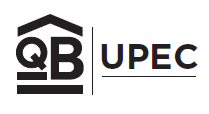 Carreaux céramiques pour revêtements de solCarreaux céramiques pour revêtements de solDésignation du produit du titulaire/fabricant * Code usine :Désignation du produit du distributeurCarreaux céramiques pour revêtements de solCarreaux céramiques pour revêtements de solGamme et série commerciale :…………………………………………….
Gamme et série commerciale :……………………………………….Dimensions nominales (mm)
Format - EpaisseurClassement
 QB - UPECColorisColorisDate et signature du représentant légal du titulaire, demandeur du maintien (fabricant)Date et signature du représentant légaldu distributeur, bénéficiaire du maintien (distributeur)LETTRE-TYPE 2C (suite)MARQUE QB associée au classement UPEC – Carreaux céramiques pour revêtements de sol